@ADAPT_prof, data (giorno, mese e anno in tondo (ad esempio “1° ottobre 2009”), pt 10, colore RGB: 204, 0, 0, allineato a sinistra. Dopo fare, come si nota, 4 invii vuoti, pt 12. N.B.: per vedere invii, spazi e quindi dedurre pt e colore dove non c’è testo visualizzare il “piede di mosca”, cliccando su questo simbolo ¶ nel menù soprastante, prima del titolo 5 invii)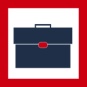 (prima del titolo 4 invii)Titolo articolo* (in grassetto, pt 22, colore RGB: 204, 0, 0, allineato a sinistra. Dopo fare un invio vuoto di pt 10)di Xxxxxxxx (nome e cognome in tondo, pt 16, colore RGB: 204, 0, 0, allineato a sinistra). Dopo fare 1 invio vuoti, pt 12, colore nero)Tag: #xxxxxxx #xxxxxxxxxxxxx #xxxxxxxx #xxxxxxx (Le parole chiave vanno in corsivo, precedute da # con pt10, poi due invii vuoti pt 12).Articolo (in tondo, pt 12, colore automatico, giustificato).N.B.: non è necessario toccare i numeri di pagina e il sito. Si prega di lasciarli così come sono. Nel caso si sformattino involontariamente fare: allineato a destra per i numeri pagina e allineato a sinistra per il sito, pt 10, colore RGB: 119, 119, 119. Dividere il testo in brevi paragrafi con attacco in grassetto.Xxxxxxxxxxxxxxxxxxxxxxxxxxxxxxxxx xxxxxxxxxxxxxxxx xxxxxxxxxxx xxxxxxxxxxxxx Xxxxxxxxxxxxxxxxxxxxxxxxxxxxxxxxxxxxxxxxxxxxxxx xxxxxxxxxxxxxxxx xxxxxxxxxxx.Firma (link a pagina people quando presente con colore automatico dei link, ma senza sottolineatura,in corsivo grassetto, pt 10, allineata a destra)Scuola internazionale di dottorato in Formazione della persona e mercato del lavoroADAPT-CQIA, Università degli Studi di Bergamo@account twitter (in corsivo, pt 10, preceduto da uno spazio pt 6,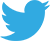 fate attenzione a non toccare l’uccellino perché è quello ufficiale, sovrascrivete solo l’account)* Il presente articolo è pubblicato anche in Xxxxxx, giorno mese anno, con il titolo Xxxxxxxxxxx (eventuale Testata (in corsivo) in cui è presente l’articolo e titolo (in corsivo) dell’articolo nel caso sia diverso dal nostro. Tutto in pt 10, allineato a sinistra) (necessità 1).Oppure mettere, se si vuole far riferimento ad un particolare documento per approfondimenti, ecc., scrivere: Per ulteriori approfondimenti si veda X. Xxxxxxxx, Titolo, in Xxxxxxxxxxxx. (per come scrivere correttamente i riferimenti, si rimanda alle norme redazionali, al paragrafo Criteri per le citazioni bibliografiche). N.B.: non segnalare più di 2/3 documenti (necessità 2).Si segnala che le considerazioni contenute nel presente intervento sono frutto esclusivo del pensiero dell’Autore e non hanno carattere in alcun modo impegnativo per l’amministrazione di appartenenza (necessità 3).